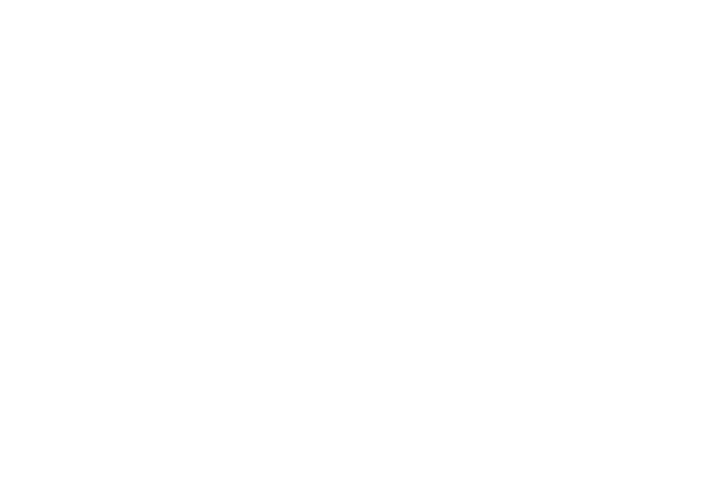 Parauga modeļu prasībasParauga modeļu prasības Prasības modeļiem oriģinālā formātā:Parauga modeļi ir jāveido autorprogrammās, kuras tiks izmantotas veicot projektēšanas darbus saskaņā ar Pirms-kontrakta BIM īstenošanas plāna punktā 3.6. “Programmnodrošinājums” uzrādīto informāciju (t.sk. uzrādītā autorprogrammas versijā). Katram būvprojekta daļas vadītājam ir nepieciešams nodrošināt parauga modeļu izstrādi, kas sastāv no:Asu tīkla A-B/1-2. Asu krustpunktam A/1 jāatrodas koordinātās X;Y=500;500. Asu solis – 1500 mm X ass virzienā un 1250 mm Y ass virzienā;Stāva (jeb līmeņa) ar nosaukumu Pirmais stāvs. Stāva augstuma atzīme Z=750 mm;Telpiskas figūras ar izmēriem 1500(x)x1250(y)x1750(z)mm. Telpiska figūra ir jāveido ievērojot 2.punkta prasības par IFC klasēm. Telpiska figūra ir piesaistīta norādītajam stāvam, apakšējās plaknes augstuma atzīmei ir jāsakrīt ar stāva augstuma atzīmi un virsskatā telpiskās figūras ģeometrijai ir jāsakrīt ar asu tīklu;Telpiskai figūrai ir nepieciešams pievienot datu kopu ar nosaukumu “DATI”* un tajā ir jānorāda šādi parametri:*Atsevišķās autorprogrammās ir pieļaujams nenorādīt datu kopas nosaukumu tehnisku iemeslu dēļ, taču tām ir jāparādās *.IFC failu formātā.Prasības modeļiem *.IFC failu formātāParauga modeļus no autorprogrammām nepieciešams eksportēt uz *.IFC failu formātu nezaudējot elementu ģeometriju un informāciju, kas norādīta punktā 1. “Prasības modeļiem oriģinālā formātā”. Parauga modeļos izveidotajai telpiskai figūrai *.IFC formātā jāatbilst  IFC klasei, kura norādīta zemāk pie atbilstošās projekta daļas:Piezīme. Atsevišķās autorprogrammās nav iespējams eksportēt asu tīklu, stāvu vai līmeni uz *.IFC failu formātu. Šo autorprogrammu parauga modeļiem asu tīkla, stāva vai līmeņa trūkums netiks uzskatīts kā neatbilstība izvirzītajām prasībām.Parauga modeļi *.IFC failu formātā satur negrafisko informāciju un tikai prasīto grafisko informāciju (asu tīkls, stāvs, telpiska figūra).Prasības savietotajam modelimVisus izveidotos *.IFC formāta parauga modeļus ir jāapvieno vienā savietotajā modelī un ir nepieciešams pārliecināties, ka to atrašanās vietas sakrīt, kā arī ir redzama visa parauga modeļiem pievienotā informācija.Iesniedzamie nodevumiParauga modeļu izstrādi nodrošina Pirms-kontrakta BIM īstenošanas plāna 3.1.punktā norādītie būvprojekta daļu vadītāji. Parauga modeļu daudzumam ir jāsakrīt ar Pirms-kontrakta BIM īstenošanas plāna 3.1.punktā norādīto būvprojekta daļu vadītāju skaitu. Gadījumā, ja vairākām būvprojekta daļām ir viens būvprojekta daļu vadītājs, jāizstrādā viens parauga modelis – būvprojekta daļa un tai atbilstošās prasības ir būvprojekta daļas vadītāja izvēle.Iesniedzot piedāvājumu iepirkuma konkursa laikā, piegādātājam jāiesniedz šādi faili:Failu nosaukumu veidošanaIesniedzamo failu nosaukumi jāveido saskaņā ar BIM prasībās punktā Nr.4.3. “Failu nosaukumu veidošana” aprakstīto. Nosaukumu grupām Projekta kods, Ēkas daļa vai zona un Stāvs vai līmenis izmantot zemāk norādīto:[ Projekta kods ] – PR1[ Ēkas daļa vai zona ] – 00 [ Stāvs vai līmenis ] – 01 AtribūtsPaskaidrojums01 Projekta sadaļaNorādīt būvprojekta daļas, par kurām būs atbildīgs būvprojekta daļas vadītājs02 Būvprojekta daļas vadītājsNorādīt būvprojekta daļas vadītāju 03 Datums Norādīt parauga modeļa izveides datumu un laiku 04 AutorprogrammaNorādīt informāciju par autorprogrammu un tās versiju Projekta daļaIFC klase telpiskai figūraiAR (IN, IE, BAA, TN)ifcSlabGP, TS-L, TS-CD, TNifcWallBKifcBeamAVK (AVK-A, AVK-V, AVK-K)ifcFlowSegmentUK (UK-U, UK-K), UKT, KLTifcFlowTerminalEL, ELTifcFlowTerminalESSifcFlowTerminalSMifcFlowTerminalUATSifcDistributionControlElementNodevumsAprakstsKas nodrošinaParauga modeļi oriģinālformātāAutorprogrammā izstrādātie modeļi, kas satur 1. punktā norādīto informācijuBūvprojekta daļu vadītājiParauga modeļi *.IFC failu formātāNo autorprogrammas eksportētie modeļi *.IFC failu formātā nezaudējot to atrašanās vietu, ģeometriju un pievienoto informācijuBūvprojekta daļu vadītājiSavietotais modelisModelis, kas satur informāciju par visiem parauga modeļiem, to atrašanās vietu, ģeometriju un pievienoto informācijuPiegādātāja BIM koordinators